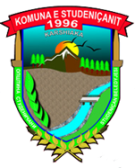 Ви благодариме на соработката / Ju falënderojmë për bashkëpunim                  Република Македонија / Republika e Maqedonisë                    Општина Студеничани / Komuna e Studeniçanit Бр./УП1-10-15/8Дат./dat. 02.10.2018Општина Студеничани Komuna e Studeniçanit Ул./Rr.1 бб./p.n.1000 Скопје/Shkup   Tel:(02) 2724 005 Email:studenican@studenicani.gov.mk Web:studenicani.gov.mk                Врз основа на член 35 став 5 и став 8 и член 51 став 10 од Законот за просторно и урбанистичко планирање ("Службен весник на РМ" бр.199/14, 44/15, 193/15 и 31/16), Градоначалникот на општина Студеничани издава:С О О П Ш Т Е Н И Еза организирање на Јавна Презентација и Јавна Анкетаза ЛУПД за на к.п.1448 и к.п.1449 , КО Морани м.в.Исар, со класа на намена А1-домување во станбени куќи.Локална Урбанистичка Планска Документација ЛУПД на к.п.1448 и к.п.1449 , КО Морани м.в.Исар, со класа на намена А1-домување во станбени клуќи ќе биде изложен  пред влезот на општина Студеничани во период од 09.10.2018 год. до 15.10.2018 год  секој работен ден од 08:30 до 16:30 часот.              Планскиот опфат е со површина од 0.310284 ха,  кој се наоѓа од североистовна страна се граничи со Регионалниот пат  Р 2131 Драчево (врска со Р1106)- Орешани -Таор -Катланово (врска со Р 1102 ), од западната страна се граничи со постојан земјен пат, од југоисточната страна се граничи со КП.1447. Предметните катастарски парцели имаат директен пристап од постојниот локален земјен пат , кој ги поврзува со автопатот Регионалниот пат Р 2131 Драчево (врска со Р1106)-Орешани -Таор -Катланово(врска со Р1102).Јавната презентација ќе се одржи на ден 10.10.2018 година во просториите на  општина Студеничани со почеток во 10 часот.Во споменатиот рок, заинтересираните граѓани и правни лица од конкретното подрачје опфатено со планот можат да доставуваат писмени забелешки, предлози и мислења на анкетните листови.Анкетните листови ќе можата да се подигнат и потполнат во времетраење на излагањето на планот секој работен ден од 09 - 15 часот во просториите во општина Студеничани .Në bazë të nenit 35 paragrafi 5 dhe paragrafi 8 dhe neni 51 paragrafi 10 nga Ligji për planifikim hapësinor dhe urbanistik (Gazeta zyrtare e RM-së nr.199/14, 44/15, 193/15 dhe 31/16), Kryetari I Komunës së Studeniçanit jep:L A J M Ë R I MPër organizimin e Prezentimit Publik dhe Anketës Publike për DPUL për PK.1448 dhe PK.1449 , KK.Moranë V.Q.Isar, me klasë për qëllim A1- vendbanim në shtëpi banimi.Dokumentacionit I Planifikimit Urbanistik Lokal DPUL për PK.1448 dhe PK.1449 , KK.Moranë V.Q.Isar, me klasë për qëllim A1- vendbanim në shtëpi banimi do të jetë e publikuar para hyrjës në Komunën e Studeniçanit në periudhën prej dates 09.10.2018 deri 15.10.2018 çdo ditë pune prej ores 08:30 deri 16:30.Përfshirja planifikuese është me sipërfaqe prej 0.310284 ha, dhe gjendet në anën verilindje kufizohet me rrugën Regjionale R 2131 Draçevë (lidhje me R 1106), Oreshan-Taor-Katllanovë(lidhje me R1102), nga ana perendimore kufizohet me rrugën egzistuese  të dheut, në anën juglindore kufizohet me PK.1447.Parcelat kadastrale të lëndës kanë qasje direkte në rrugën egzistuese të dheut, e cila lidh me autobanin rrugë Regjionale R2131 Draçevë (lidhja me R1106)-Oreshan - Taor- Katllanovë (lidhje me R1102).Prezentimi publik do të mbahet më datën 10.10.2018 në hapësirat e Komunës së Studeniçanit në ora 10.Në afatin e përmenudr ,banorët e interesuar dhe personat juridik nga rajon konkret I përfshirë me planin mund të dorëzojnë vërejtje me shkrim,propozime dhe opinione të fletave anketuese.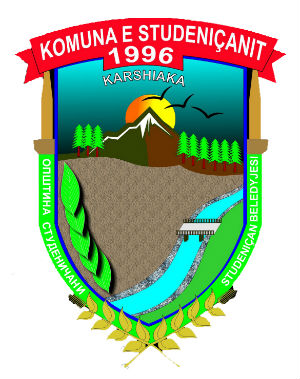 Fletat anketuese do të mund të meren dhe plotësohen në zgjatje kohore të eksponimit të planit çdo ditë pune prej ores 09-15 në hapësirat e komunës së Studeniçanit.